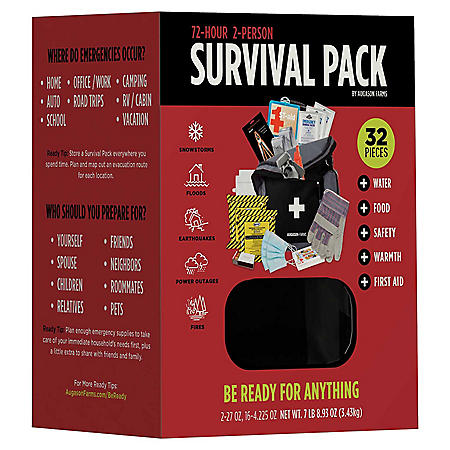 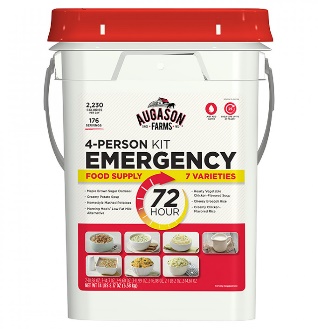 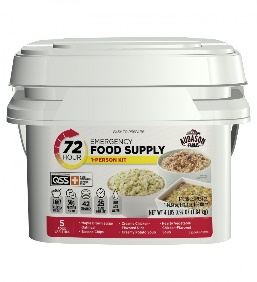 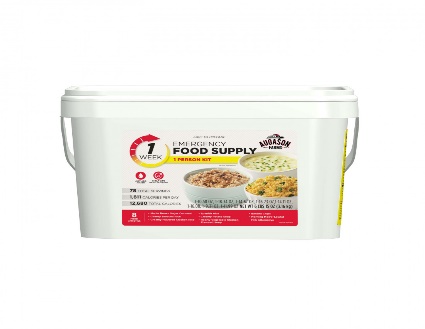 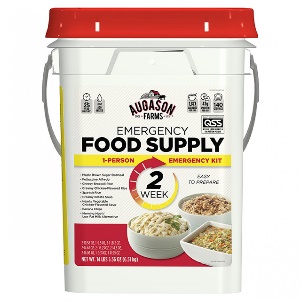 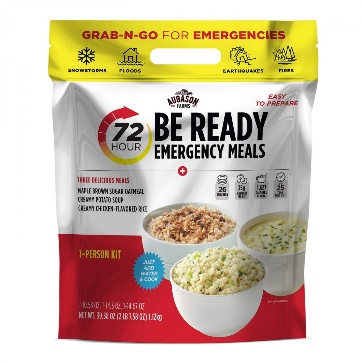 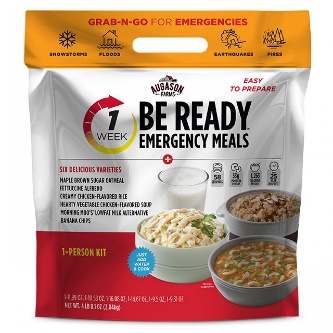 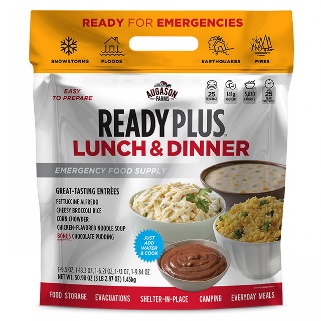 2-Per 72 hr. Backpack Kit DTC$50.00https://www.samsclub.com/p/72-hr-survival-pack-augason-farms-32-pcs/prod25150244?xid=plp_product_2AF 4 Person 72hr Emergency 4G Kit$48.10https://www.augasonfarms.com/index.php?route=product/search&search=5-20100AF 72hr 1G Kit$18.30https://www.augasonfarms.com/index.php?route=product/search&search=5-32200AF 1 Week 1 Person 2G Pail Kit$28.69https://www.augasonfarms.com/index.php?route=product/search&search=5-32201AF 2 Week 4G Kit$46.73https://www.augasonfarms.com/index.php?route=product/search&search=5-32202AF 72-Hour Emergency Food Kit Pouch$7.77https://www.augasonfarms.com/index.php?route=product/search&search=5-06110AF Be Ready 1-Week Pouch$14.33https://www.augasonfarms.com/index.php?route=product/search&search=5-26673AF Be Ready Lunch/Dinner Variety Pouch$11.60https://www.augasonfarms.com/index.php?route=product/search&search=5-26674